C.V.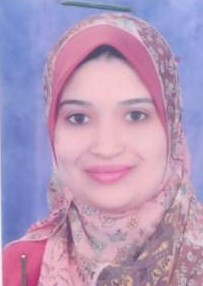 Name: Marwa Sayed Badawi Ali Sex: Female Date of Birth: 13 / 7 / 1978 Marital Status: MarriedNationality: Egyptian Residence: Sohag Governorate Address of work: Sohag Faculty of Medicine – Sohag University. Telephones: Mobile –01511256257 Mobile –0597073492Qualifications and Experiences: Bachelor in Medicine (M. B. Bch.) September 2001 from South Valley University. House Officer for one year in Sohag University Hospital from 1 / 3 / 2002 to 28 / 2 / 2003. Demonstrator for 4 years in Anatomy and Embryology Department, Faculty of Medicine, Sohag University from 2003 to 2007. M.Sc. Degree in Anatomy and Embryology from Sohag University, 2007. Research Work (Thesis) in the Master Degree is: Effect of Caffeine and Paracetamol on postnatal development of skeletal system of albino rats. Assistant Lecturer of Anatomy and Embryology, Faculty of Medicine, Sohag University from 2007 to 2009. First part exam of PHD, October 2008.Second part exam of PHD, May 2011.M.D. Degree in Anatomy and Embryology from Sohag University, 2013.Research Work (Thesis) in the MD is: Possible Protective Effects of Ginger Versus Curcumin on Carbon Tetrachloride-induced Liver Injury in Mice.Lecturer of Anatomy and embryology, Faculty of medicine, NBU from 2009 till 2014.Assistant professor of Anatomy and embryology, Faculty of medicine, NBU from 2014 till now.Skills:  Excellent in using computer programs (Microsoft Windows, Microsoft Office, Photoshop, SPSS). National Toefl Exam in English (2007). Training courses: Teacher preparation course – Faculty of Education – Sohag university (2003).Training course on Teaching with Technology – FLDP Centre – Sohag university (2005).Training course on Methods of Scientific Research – FLDP Centre – Sohag university (2006).Training course on Development of Effective Communication Skills – FLDP Centre – Sohag university (2007). Training course on Preparation of Educational content – FLDP Centre – Sohag university (2009). French course from the “Centre of French Language” – Sohag university (2009).Training course on photoshop – Center of Computing and Information Technology – Sohag university (2013).Training course on SPSS – Center of Computing and Information Technology – Sohag university (2013).Workshops:  Workshop on Professional Ethics – FLDP Centre – Sohag university (2007). Workshop on Quality management – FLDP Centre – Sohag university (2007). Workshop on E-learning – FLDP Centre – Sohag university (2007). Workshop on methods of student assessment – FLDP Centre – Sohag university (2008). Workshop on methods of student assessment – Faculty of medicine – NBU (2010). Workshop on Problem-based learning (PBL) – Faculty of medicine – NBU (2010). Workshop on Quality management – Faculty of medicine – NBU (2011).Web of science publication culture – Faculty of medicine – NBU (April 2018).NCBE web-based training course (Bioethics online training course) – Faculty of medicine – NBU (November 2018).Cancer awareness in gulf week to fight cancer – Faculty of medicine – NBU (Feb. 2020).E-learning in medical faculties – Faculty of medicine – NBU (March 2020).Basics of Cyber ​​Security – Faculty of medicine – NBU (April 2020).Report and description of the "course - program - field experience" – Faculty of medicine – NBU (April 2020). Introduction to the different ProQuest rules – Faculty of medicine – NBU (April 2020).Covid –19 Global threat – Faculty of medicine – NBU (Mai 2020).Becoming a problem-based learning online facilitator – Faculty of medicine – NBU (September 2020). practicing learning communities – Faculty of medicine – NBU (October 2020). Workshop on ERP – Faculty of medicine – NBU (November 2020).Academic Advising (Successful Experiences) – Faculty of medicine – NBU (November 2020). Women's Health Empowerment – Faculty of medicine – NBU (November 2020).Empowering Women at Northern Border University – Faculty of medicine – NBU (November 2020).Principles of working on MS office program – Faculty of medicine – NBU (November 2020).مخالفات النشر العلمي: الأسباب والنتائج – Faculty of medicine – NBU (March 2021).معايير التحكيم العالمية للبحوث العالمية – Faculty of medicine – NBU (March 2021).أساليب الرد علي المجلات العلمية، هيئات التحرير، المحكمين، تصويب الأخطاء – Faculty of medicine – NBU (March 2021).Becoming a problem-based learning online facilitator – Faculty of medicine – NBU (September 2021).ورشة العمل التعريفية بالخطه الاستراتجية بكلية الطب – Faculty of medicine – NBU (September 2021).ورشة العمل التعريفية للأبحاث التعريفية للأبحاث الطلابية في كلية الطب للعام الدراسى 1443\1444 – Faculty of medicine – NBU (September 2021).Writing a Systematic Review on- line training – Faculty of medicine – NBU (September 2021).Course Repot workshop – Faculty of medicine – NBU (September 2021).معايير الاعتماد البرامجي – Faculty of medicine – NBU (September 2021).Mentorship, Principles and practical tips – Faculty of medicine – NBU (October 2021).Course Specification (in female side) – Faculty of medicine – NBU (October 2021).Importance of Ealy screening of breast cancer (in female side) – Faculty of medicine – NBU (October 2021).Discussion of questionnaires of academic years – Faculty of medicine – NBU (November 2021).Saudi Digital services updates– Faculty of medicine – NBU (November 2021).الارشاد الأكاديمي: نماذج ومؤشرات – Faculty of medicine – NBU (November 2021).Teaching and Learning- GROW Model – Faculty of medicine – NBU (November 2021).Per evaluation of teaching. Does it help the learner? – Faculty of medicine – NBU (December 2021).اعداد الاختبارات الالكترونية – Faculty of medicine – NBU (December 2021).Measuring Course Learning outcome – Faculty of medicine – NBU (December 2021).قياس مخرجات التعلم للمقرر – Faculty of medicine – NBU (December 2021).Course file – Faculty of medicine – NBU (January 2022).Evacuation Drill – Faculty of medicine – NBU (January 2022).Supervising a research student – Faculty of medicine – NBU (January 2022).Transformation of course into E course – Faculty of medicine – NBU (February 2022).Using of Learning resources in medical eduction – Faculty of medicine – NBU (February 2022).5th standard Program Accreditation ‘teaching staff’ – Faculty of medicine – NBU (February 2022).تصميم وبناء الاختبارات الإلكترونية جزء أول – Faculty of medicine – NBU (February 2022).تصميم وبناء الاختبارات الإلكترونية جزء ثاني – Faculty of medicine – NBU (February 2022).Training on Lecturio Northern border university COM – Faculty of medicine – NBU (February 2022).اختيار أوعية النشر للترقية العلمية – Faculty of medicine – NBU (March 2022).World kidney day – Faculty of medicine – NBU (March 2022).متطلبات التأهل للاعتماد البرامجي – Faculty of medicine – NBU (March 2022).أخلاقيات البحث العلمي – Faculty of medicine – NBU (april 2022).Published researches: Effect of pycnogenol and spirulina on vancomycin-induced renal cortical oxidative stress, apoptosis, and autophagy in adult male albino rat. Can. J. Physiol. Pharmacol. 94: 1-11 (2016) dx. https://doi.org/10.1139/cjpp-2015-0600.Histological study of the protective role of ginger on piroxicam-induced liver toxicity in mice. Journal of the Chinese Medical Association. 1-9 (2018) https://doi.org/10.1016/j.jcma.2018.06.006.Assessment of the possible protective effect of lycopene on monosodium glutamate-induced nephrotoxicity in adult male albino rat. Eur. J. Anat. 23(3): 215-221 (2019)A Study on the Antioxidant Activity of Rosmarinic Acid Against Carbon Tetrachloride-Induced Liver Toxicity in Adult Male Albino Rats. Int. J. Morphol. 40(1):157-167 (2022)Evaluation of the effect of vitamin D on acyclovir-induced renal injury in adult male albino rat. South Asian J Exp Biol; 12(1): 55-63 (2022) [DOI: 10.38150/sajeb.12(1).p55-63]. The protective effect of β‑cryptoxanthin against cyclophosphamide‑induced lung injury in adult male albino rats. Bulletin of the National Research Centre. 46:106 (2022) https://doi.org/10.1186/s42269-022-00792-2.